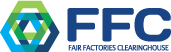 Fair Factories Clearinghouse Donor Privacy PolicyOur Commitment to Our DonorsAs a nonprofit 501(c)(3), Fair Factories Clearinghouse (FFC) may accept donations from parties interested in supporting FFC’s work to improve supply chain conditions. Any donations will be used to improve the FFC products and services, and/ or be used to provide grants to individuals who are researching ways to improve conditions in contracted supply chains. We will not sell, share or trade our donors' names or personal information with any other entity, nor send mailings to our donors on behalf of other organizations. FFC will acknowledge all donations and provide a tax exempt statement included in that acknowledgement. From time to time, the FFC may publish the names of donors in an annual report and appropriate tax filing.  FFC will keep donors anonymous if requested. Adopted March 1, 2016